GOVERNMENT OF ANDHRA PRADESH                                                                                         Office of theCommissioner of Technical Education                                                                                          Andhra Pradesh::HyderabadMemo No.T2/1126/2011						                   Date.27 -06-2015	Sub : RYK-Submission of Utilisation Certificates (UCs) to REEMAP-Reg.	Ref : 1.This Office Cir. Memo of even no., dated.08-07-2014.	         2. This Office Cir. Memo of even no., dated.19-09-2014.	         3. This Office Cir. Memo of even no., dated.18-11-2014.                     4.D.O.Lr.Rc.No.38/REEMAP/Accts/2012, Dated.    -04-2015 of Mission                                         Director,  REEMAP.*******	With reference to the Memos 1st to 3rd cited and D.O letter 4th cited received from REEMAP the Principal, Govt. Polytechnic, Visakhapatnam is hereby instructed to submit the Utilisation Certificates (UCs) along with Bank Statement of RYK funds in order to submit the final Utilisation Certificate (UC) to REEMAP immediately. 	This shall be treated as most urgent and top priority.Sd/-B.UdayalaxmiCommissionerToThe Principal, Govt. Polytechnic, Visakhapatnam.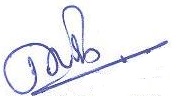   For Commissioner